Primary 6 Homework Overview 02/10/23SpellingReadingNumeracy and MathematicsSpelling Homework JotterThis week we have explored tricky and topic words.Copy each word 3 times in your spelling jotter, using your spelling strategies to help remember each word.  Have a look at the spelling strategies below!Spelling Task:Copy your spelling words into your jotter 3 times.Write a short Autumn story, including at least 5 spelling words.  Reading HomeworkThis week we have been exploring the reading strategy Main Ideas.Please complete the Main Ideas activity below.Main IdeasWhen reading your Bug club book at home, look for the main ideas within the text.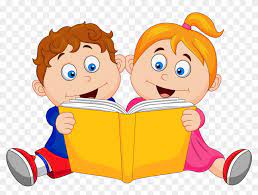 Using the ideas you have found please try to make a new blurb for the back of the bookHave fun!Bug ClubPlease read the pages of your book allocated by your teacherUsing the QR codes below, play the games to develop your skills in adding and multiplication!Check out Transum Maths to develop your knowledge and skill of number and number processes!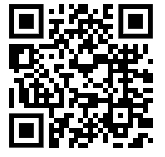 Hit the ButtonLI- To be able to develop my multiplication skills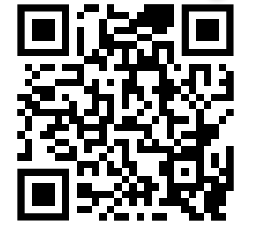 